Physics GForce(Chapter 4 Syllabus)BlockIn Class Due on this class If you miss this class1Jan 3/4-Hand out Practice for A4.1-Welcome to Physics!!-Aristotle and Galileo-Newton’s laws L/D-Newton's second law-The difference between mass and weightRead: 4.1-3Watch: Videos A, B, C2Jan 5/8-Racetrack simulation game-In class time to work on:4.1 Newton's Second Law QuizletteRacetrack SimulationCheck: P4.1 #1Turn in: 4.1 Newton's Second Law QLRead: 4.4-weight3Jan 9/10-Hand out Practice for A4.2-Net Force Parts 1 and 2-Work on Net Force practice problemsCheck:  P4.1 #2-3Turn in: Practice 4.1 #1-3Watch: Videos D, E4Jan 11/12-In class time to work on:4.2 Vertical Acceleration QuizletteRacetrack Simulation Check: P4.2 #1Turn in: 4.2 Vertical Acceleration QLRead: 4.4-frictionWatch: Videos D, E5Jan 16/17-Hand out Practice for A4.3-Friction-Friction and acceleration Check:  P4.2 #2-3Turn in: Practice 4.2 #1-3Watch: Videos F,G6Jan 18/19-In class time to work on:4.3 Friction QuizletteRacetrack Simulation FA:4.1, 4.2, 4.3Friction lab introCheck: P4.3 #1(0-d)Turn in: 4.3 Friction QLWatch: Videos F,G7Jan 22/23-In class time to work on:Racetrack Simulation FA:4.1, 4.2, 4.3Friction lab (Groups of 2)Check:  P4.3 #2-3 (0-d)Turn in: Practice 4.3 #1-3 (0-d)Watch: Force of Friction videosCome in before or after school to make up the lab8Jan 24/25-Summative Assessments:-SA 4.1 - Newton's Second Law-SA 4.2 - Vertical acceleration-SA 4.3 - FrictionTurn in: FA4.1, 4.2, 4.3, and any late formative work you want credit for9Jan 29/30-Lab Time:-Friction lab-Racetrack simulationTurn In: Racetrack Simulations         (3 per person)Turn In: Force of Friction lab (Groups of 2)Watch: Force of Friction videosCome in before or after school to make up the labFeb6/7Circular Motion!!Assignments:2 Labs:Racetrack lab – In Class Race with Other People /15 ptsForce of Friction lab – Data and Graphs and questions /45 pts3 in-class Quizlettes - group work (20 pts each)4.1 Newton's Second Law Quizlette4.2 Vertical Acceleration Quizlette4.3 Friction Quizlette3 Homework assignments (30 pts each)P4.1 #1-3P4.2 #1-3P4.3 #1-3 (0-d)3 Formative/Summative Assessments:4.1 - Newton's Second Law4.2 - Vertical acceleration4.3 - FrictionHandouts: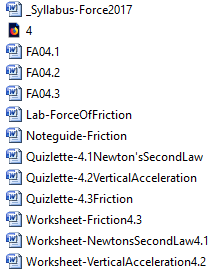 